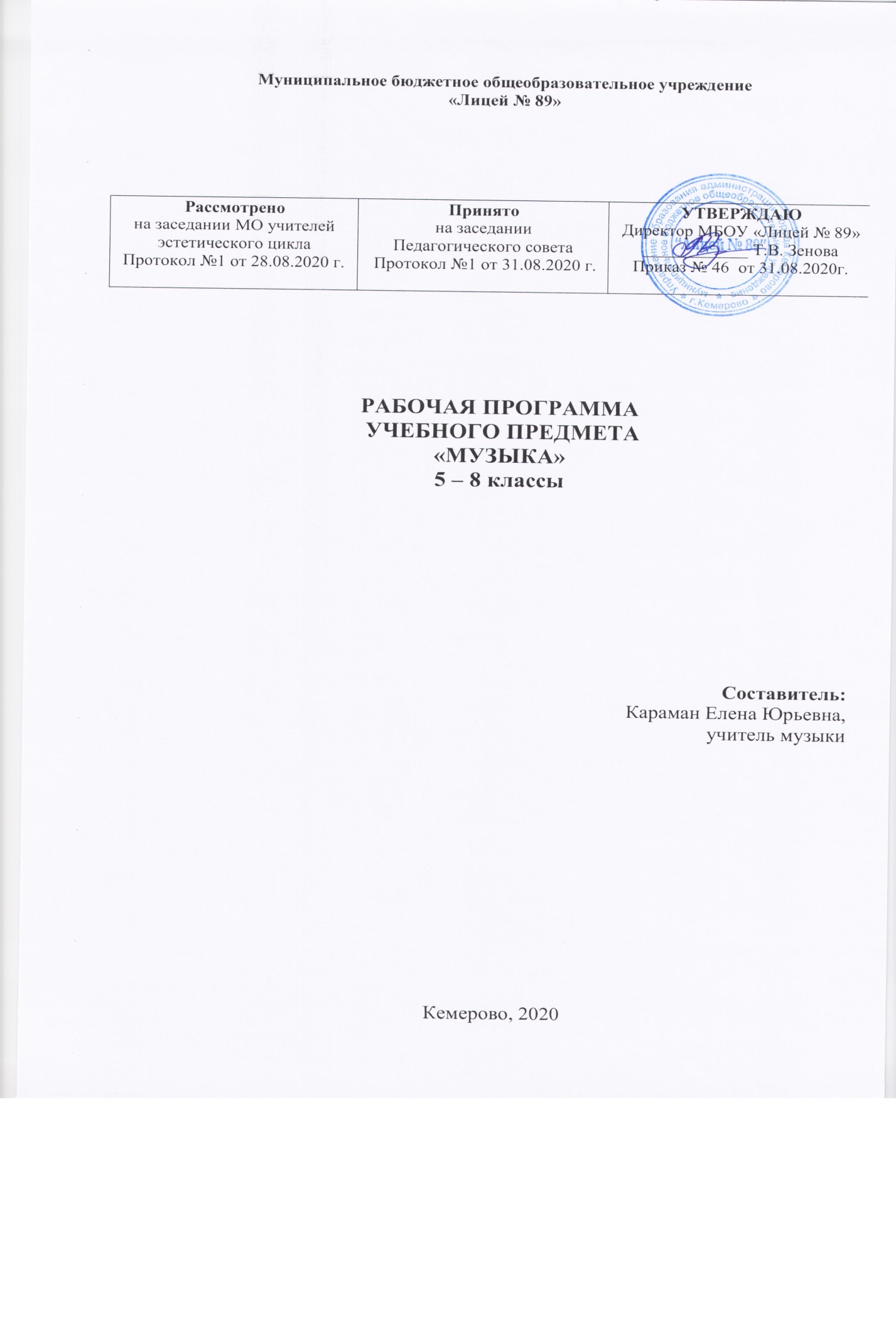 Планируемые результаты освоения учебного предмета «Музыка»Рабочая программа по музыке разработана на основе требований к результатам освоения основной образовательной программы основного общего образования с учетом направлений программ, включенных в структуру основной образовательной программы,  и обеспечивает достижение планируемых результатов освоения основной образовательной программы основного общего образования.            Рабочая программа по музыке имеет цель: Способствовать формированию основ музыкальной культуры как неотъемлемой части духовной культуры.Основные задачи рабочей  программы по музыке заключаются в следующем:научить  школьников воспринимать музыку как неотъемлемую часть жизни каждого человека;содействовать развитию внимательного и доброго отношения к окружающему миру;воспитывать эмоциональную отзывчивость к музыкальным явлениям, потребность в музыкальных переживаниях; способствовать развитию интереса к музыке;формировать музыкальную культуру на  основе приобщения к вершинам музыкального искусства;сформировать систему знаний, нацеленных на осмысленное восприятие музыкальных произведений.Рабочая программа учебного предмета ориентирована  на достижение   личностных результатов:формирование активной гражданской позиции, гражданской ответственности, основанной на традиционных культурных, духовных и нравственных ценностях российского общества;формирование ценностного отношения к отечественному культурному наследию;формирование  художественного вкуса как способности чувствовать и воспринимать музыкальное искусство во всем многообразии его видов и жанров;принятие мультикультурной картины современного мира;становление музыкальной культуры как неотъемлемой части духовной культуры;формирование навыков самостоятельной работы при выполнении учебных и творческих задач;готовность к осознанному выбору дальнейшей образовательной траектории;умение познавать мир через музыкальные формы и образы; формирования представления о социальных нормах и правилах межличностных отношений в коллективе, готовности к разнообразной совместной деятельности при выполнении учебных, познавательных задач, создании учебных проектов, стремления к взаимопониманию и взаимопомощи в процессе этой учебной деятельности; готовности оценивать своё поведение и поступки своих товарищей с позиции нравственных и правовых норм с учётом осознания последствий поступков.Метапредметных результатов:  активное использование основных интеллектуальных операций ( анализ, синтез, сравнение) при формировании художественного восприятия музыки;умение организовывать свою деятельность в процессе познания мира через музыкальные образы, определять её цели и задачи, выбирать средства реализации этих целей и применять их на практике, взаимодействовать с другими людьми в достижении общих целей; оценивать достигнутые результаты;умение работать с разными источниками информации, развивать критическое мышление, способность аргументировать свою точку зрения по поводу музыкального искусства;         формирование ключевых компетенций: исследовательские умения,        коммуникативные умения, информационные умения.  Предметных  результатов:представлять  место и роль музыкального искусства в жизни человека и общества;наблюдать объекты и явления культуры, воспринимать и анализировать смысл художественного образа, музыкального произведения;различать особенности музыкального языка, художественных средств выразительности, специфики музыкального образа;различать основные жанры народной и профессиональной музыки;описывать явления музыкальной культуры, используя для этого специальную терминологию; структурировать и систематизировать изученный материал и информацию, полученную из других источников на основе эстетического восприятия музыки;развивать в себе индивидуальный художественный вкус, интеллектуальную и эмоциональную сферы;реализовывать свой творческий потенциал, осуществлять самоопределение и самореализацию личности на музыкальном художественно-образном материале.В результате освоения программного материала обучающийся научится: • основам музыкальной грамотности, специальной терминологии и ключевым понятиям музыкального искусства, элементарной нотной грамоте;наблюдать за многообразными явлениями жизни и искусства, выражать своё отношение к искусству, оценивая художественно-образное содержание произведения в единстве с его формой;• понимать специфику музыки и выявлять родство художественных образов разных искусств (общность тем, взаимодополнение выразительных средств — звучаний, линий, красок), различать особенности видов искусства;• выражать эмоциональное содержание музыкальных произведений в исполнении, участвовать в различных формах музицирования, проявлять инициативу в художественно-творческой деятельности. Выпускник получит возможность научиться:принимать активное участие в художественных событиях класса, музыкально-эстетической жизни школы, района, города и др. (музыкальные вечера, музыкальные гостиные, концерты для младших школьников и др.);самостоятельно решать творческие задачи, высказывать свои впечатления о концертах, спектаклях, кинофильмах, художественных выставках и др., оценивая их с художественно-эстетической точки зрения. Музыкальный образ и музыкальная драматургияВыпускник научится:• раскрывать образное содержание музыкальных произведений разных форм, жанров и стилей; определять средства музыкальной выразительности, приёмы взаимодействия и развития музыкальных образов, особенности (типы) музыкальной драматургии, высказывать суждение об основной идее и форме её воплощения;• понимать специфику и особенности музыкального языка, закономерности музыкального искусства, творчески интерпретировать содержание музыкального произведения в пении, музыкально-ритмическом движении, пластическом интонировании, поэтическом слове, изобразительной деятельности;• осуществлять на основе полученных знаний о музыкальном образе и музыкальной драматургии исследовательскую деятельность художественно-эстетической направленности для участия в выполнении творческих проектов, в том числе связанных с практическим музицированием.Выпускник получит возможность научиться: • заниматься музыкально-эстетическим самообразованием при организации культурного досуга, составлении домашней фонотеки, видеотеки, библиотеки и пр.; посещении концертов, театров и др.;• воплощать различные творческие замыслы в многообразной художественной деятельности, проявлять инициативу в организации и проведении концертов, театральных спектаклей, выставок и конкурсов, фестивалей и др.Музыка в современном мире: традиции и инновацииВыпускник научится:• ориентироваться в исторически сложившихся музыкальных традициях и поликультурной картине современного музыкального мира, разбираться в текущих событиях художественной жизни в отечественной культуре и за рубежом, владеть специальной терминологией, называть имена выдающихся отечественных и зарубежных композиторов и крупнейшие музыкальные центры мирового значения (театры оперы и балета, концертные залы, музеи);• определять стилевое своеобразие классической, народной, религиозной, современной музыки, понимать стилевые особенности музыкального искусства разных эпох (русская и зарубежная музыка от эпохи Средневековья до рубежа XIX—XX вв., отечественное и зарубежное музыкальное искусство XX в.); • применять информационно-коммуникационные технологии для расширения опыта творческой деятельности и углублённого понимания образного содержания и формы музыкальных произведений в процессе музицирования на электронных музыкальных инструментах и поиска информации в музыкально-образовательном пространстве сети Интернет.Выпускник получит возможность научиться:• высказывать личностно-оценочные суждения о роли и месте музыки в жизни, о нравственных ценностях и эстетических идеалах, воплощённых в шедеврах музыкального искусства прошлого и современности, обосновывать свои предпочтения в ситуации выбора; • структурировать и систематизировать на основе эстетического восприятия музыки и окружающей действительности изученный материал и разнообразную информацию, полученную из других источников.     В рамках продуктивной музыкально-творческой деятельности учебный предмет «Музыка» способствует формированию у обучающихся потребности в общении с музыкой в ходе дальнейшего духовно-нравственного развития, социализации, самообразования, организации содержательного культурного досуга на основе осознания роли музыки в жизни отдельного человека и общества, в развитии мировой культуры.Содержание учебного предметаНа изучение учебного предмета «Музыка» отводится 140 часов:В 5 классе - 35 часов (  1 час в неделю),В 6 классе – 35 часов (1 час в неделю),В 7 классе  – 35 часов (1 час в неделю).В 8 классе  – 35 часов (1 час в неделю).Содержанием предмета «Музыка» в 5-х классах является взаимосвязь музыки  с литературой, изобразительным  и другими видами искусства; в 6-классах – специфика  средств музыкальной выразительности; в 7-х классах – взаимодействие содержания и формы в музыке; в 8- классах – воплощение в музыке проблемы вечной связи времен.5 класс    1. Музыка и другие виды искусства.    Музыка рассказывает обо всём. Понятие искусства. Роль музыки в жизни человека. Образное осмысление действительности. М.Таривердиев «Маленький принц».    Древний союз. Истоки. История развития музыки. Источники вдохновения композитора (природа, храм, искусство, поэзия, личная драма). Связь музыки с играми, ритуалами и обрядами. П.И.Чайковский «Времена года».    Искусство открывает мир. Виды искусств. Роль музыки в семье искусств. Искусство - процесс или итог выражения внутреннего мира в художественном образе. Р.Шуман «Первая утрата».    Искусства различны, тема едина. Понятие «тема в искусстве». Основные темы  в искусстве (природа, родина, любовь). М.И.Глинка «Я помню чудное мгновенье…». 2. Музыка и литература.    Два великих начала искусства. Слово и музыка. Звук как художественный материал. О чём говорит музыка. Неразрывная связь музыки и художественного слова. Форма,  характер, содержание и средства выразительности в произведении. Ф. Шуберт, В. Мюллер«В путь».     Стань музыкою слово! Цикл и циклические формы в музыке. Циклический характер музыки. Жанры вокальной музыки. М.Мусоргский «Кот Матрос».     Музыка «дружит» не только с поэзией. Понятие «песня без слов». Концерт. Виды концерта: музыкальный (симфонический, камерный, фортепианный, скрипичный и др.), литературный и эстрадный концерт. Мендельсон «Песня без слов № 14». П.Чайковский «Концерт № 1».    Песня – верный спутник человека. Песня – форма вокальной музыки. Характеристика и виды песен (народная, авторская). Отличие песни от романса и серенады. В. Баснер, М. Матусовский « С чего начинается Родина?»    Музыкальная палитра. Заключительный урок первой четверти в форме музыкальной викторины. Исполнение песен по выбору. Составление музыкальных кроссвордов.    Мир русской песни. Основные признаки  русской народной песни. Виды и типы песен, их определение. Русская народная песня «Ах ты степь широкая…».     Песни народов мира. Тематика, содержание, мотивы, характерные особенности и средства музыкальной выразительности песен народов мира. Сходство и различия песен народов мира. Примеры песен народов мира.    Романса трепетные звуки... . Романс – камерное музыкально-поэтическое произведение.   Романс – жанр вокальной музыки, история возникновения. Виды романсов: городской, бытовой, цыганский, песня-романс. С. Рахманинов, И. Бунин «Ночь печальна».    Мир человеческих чувств. Серенада – музыкальная композиция, исполняемая в чью-то честь. Музыкальный характер и чувства, передаваемые в музыке серенады. Музыкальные инструменты, под которые исполняются серенады. Родина серенады.     Народная хоровая музыка. Виды хоров. По составу: смешанный, детский, хор мальчиков и юношей, мужской, женский. По манере пения: академический хор, народный. По количеству участников: камерные, большие, сводные. По статусу: учебные хоры, профессиональные, любительские, церковные.    Хоровая музыка в храме. Понятия  церковное пение, храмовая музыка. Отличие народной хоровой музыки от церковной музыки. Д. Бортнянский «Многолетие».    Что может изображать хоровая музыка. Хоровая музыка в храме. Вечные темы – тема веры, любви, доброты, мира, надежды. Понятие о каноне, песне, ирмосе, тропари. Что какими средствами изображается в хоровой музыке. П.Чайковский «Отче наш».     Вокально-хоровая музыка – поёт душа… . Заключительный урок второй четверти. Музыкальная викторина. На слух определять музыкальные изученные произведения    Опера – самый значительный жанр вокальной музыки. Понятия: опера, спектакль, либретто, увертюра. История рождения оперного жанра. Виды оперного искусства. Участники и создатели оперного действия. М. Глинка. Увертюра из оперы «Руслан и Людмила». М.Глинка, С.Городецкий. Финальный хор «Славься» из оперы «Жизнь за царя».    Из чего состоит опера. Синтез искусств при создании оперного произведения. Части оперы: увертюра, пролог, действия. Вокальные номера (сольные, дуэты, арии, хоровые), инструментальные и танцевальные эпизоды. Оперные голоса: меццо-сопрано, колоратурное сопрано, тенор, баритон, бас. Родоначальники русской оперы.    Единство музыки и танца. Определение балета. История создания балета как вид искусства. Жанры балетного искусства: балет-сказка, балет-симфония, драматический балет, модерн-балет, сюжетный балет. П.Чайковский. Вариация из балета «Щелкунчик».    «Русские сезоны» в Париже. Русская балетная школа, история её возникновения. Особенности балетных школ мира. Имена известных авторов балетов, постановщиков, балетмейстеров, выдающихся артистов балета. П.Чайковский «Вальс цветов» из балета «Спящая красавица».     Музыкальность слова. Понятие о литературном сюжете. Элементы сюжета: экспозиция, завязка, развитие действия, кульминация, развязка и постпозиция. Пролог и эпилог в некоторых других произведениях. М.Яковлев, А.Пушкин «Зимний вечер».      Музыкальные сюжеты в литературе. Изобразительность в литературе, живописи, фотографии и музыке. Проникновение музыкальных звуков в художественное слово, окружающих нас звуков – в мир искусства. Н.Римский-Корсаков «Полет шмеля». Г.Свиридов «Тройка».  3.Основы музыкальной грамотности. Повторение длительностей. Понятие о названиях нот и повторение длительностей (целая, половинная, четвертная, восьмая, шестнадцатая). Ритмические рисунки. Группировки нот.Элементарная нотная грамота: размер, длительности, звукоряд. Умение записать звукоряд от нот до, ре, ми, используя разные длительности. Интонирование звукоряда в восходящем и нисходящем движении. 4. Музыка и изобразительное искусство.     Живописность искусства. Изобразительность – наглядность, конкретность изображаемых действий,  поступков человека, предметов и явлений реальной и фантастической действительности. Средства выразительности в искусстве. С.Прокопьев «Вариации Феи зимы» из балета «Золушка».     Музыка – сестра живописи. Средства выразительности в живописи и в музыке. Музыка, звучащая с полотен. М. Мусоргский «Картинки с выставки» (альбом фортепианных пьес).     Может ли музыка выразить характер человека? Значение выражения «музыкальный портрет». Понятие «программная музыка». О творческом содружестве музыкантов, критиков, художников, литераторов «Могучая кучка».      Образы природы в творчестве музыкантов. Пейзаж в музыке. Определение понятия «музыкальный пейзаж». Образ природы в живописи и музыке. Творчество композиторов- импрессионистов, композиторов, изображающих природу.     «Музыкальные краски» в произведениях художников импрессионистов. Заключительный урок третьей четверти. Рассказ о художниках. Составить список музыкальных произведений, в названии которых присутствует живописность.     Волшебная красочность музыкальных сказок. Роль сказки в музыке. Роль музыки и проявление её волшебной силы в сказках. Музыкальные сказки и их авторы. Музыкальные сказки в живописи.     Сказочные герои в музыке. Облики и образы сказочных героев, воплощенные в музыке. Характерные сказочные музыкальные интонации. Музыкальные инструменты, помогающие воссоздать образ сказочного персонажа. М.Мусоргский «Избушка на курьих ножках».     Темы богатырей в музыке. Русские богатыри – герои былин. Общие черты «богатырской» темы в музыкальных произведениях. Музыкальная характеристика сказочного персонажа. А.Бородин Симфония № 2 «Богатырская».     «Хорошая живопись – это музыка». Создание композитором музыкального и художественного образа. П.Чайковский Концерт № 1 для фортепиано с оркестром.     «Хорошая живопись – это мелодия». Творческая задача средств выразительности в музыке и живописи.  В Семенов «Звёздная река».              4.Заключительные занятия.     «Льется музыка, музыка, музыка…». Понятие об эпизоде в музыке. Музыкальные эпизоды программных произведений для слушания. Подготовка презентации «Я люблю такую музыку».     Пусть музыка звучит нам во благо. Урок-концерт. Прослушивание понравившихся музыкальных произведений. Объяснение музыкальных терминов. Определение на слух фрагментов известных музыкальных произведений. 6 класс                 1.Музыка души.    Тысяча миров музыки. Музыка в нас живёт и в нас умирает. Музыка гармония нашей души. Восприятие музыки. Эмоциональная отзывчивость на музыку. Музыкальное воплощение. Музыка как часть духовного опыта человечества. Е.Дога вальс «Мой ласковый и нежный зверь».    Наш вечный спутник – музыка. О роли искусства в жизни человека. Музыка  детства. Музыка событий человеческой жизни. И.Брамс Симфония № 3 III часть (фрагмент).    Искусство и фантазия. Музыкальные фантазии. Реальность и фантазия. Вальс – фантазия. Симфония – жанр симфонической инструментальной музыки. Музыкальное сочинение для оркестра. М.Глинка «Вальс-фантазия» (фрагмент).    Искусство – память человечества. Мнемозина – богиня памяти.  Произведения искусства как  воплощение памяти человечества. Главнейшие культурные эпохи: античность, средневековье, возрождение, классицизм, романтизм, современность.    В чём сила музыки. Какой бывает музыка.  Понятие «музыкальная культура». Многообразие мира музыки. Особенности музыки различных эпох. Музыкальная культура нового типа.    Волшебная сила музыки. Основные образно-эмоциональные сферы музыки и многообразие музыкальных жанров и стилей. Разнообразие вокальной, вокально-инструментальной, камерной, симфонической и сценической музыки.  Интонационно-образная, жанровая и стилевая основы музыкального искусства.    Музыка объединяет людей. Воздействие музыки на общество и на каждого человека в отдельности. Музыка может объединять людей разных народов. Музыкальная картина  современного мира.    Заключительный урок раздела. Взаимосвязь музыки с другими искусствами как различными способами художественного познания мира. Обобщение полученных знаний. Музыкальная викторина.                   2.Как создается музыкальное произведение     Единство музыкального произведения. Музыкальное произведение – единство всего, из чего оно состоит. Средства музыкальной выразительности. Ритм, мелодия, гармония, полифония, фактура, тембр, динамика. Виды ритмов. Ритмический рисунок танцев – мазурки, вальса. Единство содержания и формы в классической музыке.    Вначале был ритм.  Ритм в окружающем нас мире. Многообразие отражения окружающего мира в музыкальных произведениях посредством ритма. Ритм в музыке – неразмеренное соотношение длительности звуков (нот) в их последовательности.      О чём рассказывает музыкальный ритм. Виды ритмов. Обозначение длительностей. Основное деление. Овал. Штиль. Такт. Тактовая черта. Ритмический рисунок, характеризующий музыкальные жанры (марш, вальс, мазурка, полька и т.п.). Музыкальный темп. А.Бородин «Половецкие пляски» из оперы «Князь Игорь».      Сочинить свой ритм, объяснить его принадлежность к определенному музыкальному жанру, характеризовать его особенности.     Диалог метра и ритма. Понятие метра и ритма в музыке.  Метр – чередование сильных и слабых долей. Метры сложные, смешанные. Метрические акценты. Метроном.     От адажио к престо. Определение темпа в музыке. Темп, характер музыкального произведения, их зависимость. Дж. Россини, К.Пеполли «Неаполитанская тарантелла». Е. Крылатов, Л. Дербенёв «Три белых коня».     Мелодия – душа музыки. Интонационная и временная основы музыкального искусства. Мелодия – средство выразительности. Определение роли мелодии в музыке. Виды мелодий. Определение высоты мелодии, диапазона. Назначение метронома.     «Мелодией одной звучат печаль и радость…». Радостные и печальные музыкальные произведения В.-А. Моцарта  «Маленькая ночная серенада» и «Реквием».     Мелодия угадывает нас самих. Регистр. Средства музыкальной выразительности регистр и диапазон. Определение регистра и диапазона. Регистр часть музыкального диапазона инструмента или голоса.      Что такое гармония в музыке Гармония в музыке и окружающем нас мире. Определение гармонии. Гармония – учение об аккордах и их связях. Понятие «аккорда».  По каким законам строится гармония в музыке.       Два начала гармонии. Особенности гармонического строения в музыкальных произведениях. Знакомство с различными фактурами  на примере музыкальных произведений. Состав симфонического оркестра.     «Гармония» и «дисгармония» в музыке и жизни. Определение понятий. С помощью музыкальных звуков, красок, слов  можно передать всю гармонию или дисгармонию мира и состояния человека. В.-А.Моцарт  Симфония № 40 (фрагмент). Ж. Бизе Увертюра к опере «Кармен».     Эмоциональный мир музыкальной гармонии. Роль гармонии в создании музыкальных образов. Выразительные возможности гармонии в произведениях Моцарта. Использование минора, хроматизмов, прерванных оборотов и др. Инструментальный состав оркестров.    Красочность музыкальной гармонии. Роль гармонии и дисгармонии в создании музыкальных образов. Гармония как средство координации музыкальной ткани. Контраст мажора и минора. Тональность. Знакомство с ладом.     Мир образов полифонической музыки. Определение полифонии, канона, контрапункта, фуги. Подголосочная полифония. Имитационная полифония. Каким законам подчиняется полифония. Что значит «мыслить полифонически».     Философия фуги. Фуга – одночастное произведение, представляющее собой полифоническое изложение и последующее развитие  одной мелодии, темы. Контрастно-полифоническая музыка в творчестве Баха, Генделя, Хиндемита, Шостаковича, Стравинского.     Музыкальная фактура. Определение фактуры в музыке, её роль в создании образов. Элементы фактуры. Свойства музыкальной фактуры.  Э.Денисов «Плач-оповещение». С.Рахманинов, Е.Бекетова «Сирень».       Пространство фактуры. Чувства, выраженные в фактурном изложении произведения. Прослушивание музыкальных произведений. Характеристика элементов и свойств фактуры. Ж.Бизе «Утро в горах».     Тембры – музыкальные краски.  Тембр – характерная окраска звука, голоса, инструмента. Роль тембра в музыке. Как композиторы учитывают роль тембра в инструментовках своих сочинений.  Певучая скрипка. Виолончель. Флейта.     Соло и тутти. Определение понятий «соло» и «тутти». Четыре группы  инструментов симфонического оркестра. Н.Римский-Корсаков  опера «Сказка о царе Салтане».      Громкость и тишина в музыке. Тихие и громкие звуки вне музыки и в музыке. Понятие «динамика». Музыкальные особенности динамики. Схематичное изображение динамики. Участие динамики в создании образа.  Зависимость динамики от характера музыки. Л.Бетховен «Гроза. Буря» из Симфонии № 6     Тонкая палитра оттенков. Динамика – одно из выразительных средств музыки. Талица основных динамических оттенков. Динамические нюансы  в музыкальном произведении. К.Дебюсси «Лунный свет», О. Мессиан «Пробуждение птиц». 3.Основы музыкальной грамотности. Ритмические рисунки их запись в нотах. Изучение различных ритмических рисунков, запись в нотных тетрадях. Использование задержанных нот, пунктирного ритма, группировки нот. Интонирование гаммы мажорной и минорной тональности (на выбор).Освоение навыков чистого интонирования мажорной или минорной гаммы, пение основных устойчивых тонов, умение определять на слух звуковысотность нот.                  4.Чудесная тайна музыки.     Чудесная тайна музыки. Вечные темы в художественных образах музыки, изобразительного искусства и литературы. Неразрывность и единство составляющих сторон музыки. Средства музыкальной выразительности.      По законам красоты. Программная инструментально-симфоническая музыка: характеристика особенностей музыкального языка, выражения художественных образов и внутреннего мира человека.      В чём сила музыки (заключительный урок). Проверка теоретических и практических знаний. Определение музыкальных произведений и их авторов.      Музыка радостью нашей стала. Урок-концерт. Выступление детей, занимающихся в музыкальных школах. Исполнение песен хором. Выступление солистов.7  класс                  1.Содержание в музыке     «Магическая единственность» музыкального произведения. Понятие «музыкальная форма». Основные циклические формы. Сюита и сонатная форма, соната. Л.Бетховен Соната № 14 для фортепиано.     Музыку трудно объяснить словами. Два вида музыкальной образности. Музыкальные образы тишины и покоя, природы, войны и мира, подвига, борьбы, победы.     Что такое музыкальное содержание. Особенности содержания в музыке. Характерные черты человека при создании его музыкального образа. Образ в литературе, изобразительном искусстве и музыке.     Музыкальное содержание произведений искусства. Анализ и сравнение литературных, музыкальных  образов человека  с образами изобразительного искусства.                  2.Музыкальное содержание.     Музыка, которую необходимо объяснять словами. Музыка передает тонкие, почти неуловимые движения чувств человека. Программные произведения в музыке. Композиторы о программности в музыке. А.Н.Скрябин Этюд, соч.8, № 12.     Ноябрьский образ в пьесе П.И.Чайковского. Музыка русской природы. Образ, воображение, изображение (определение в литературе, изобразительном искусстве). Природа в живописи, литературе и музыке. П.И. Чайковский – музыкальный живописец. П.И. Чайковский «Времена года».     Образ мечты. «Восточная» партитура Н.Римского-Корсакова. Н.Римский-Корсаков – великий сказочник в русской музыке. Восточная тема в творчестве Н.Римского-Корсакова. «Шехерезада» -  цельная симфоническая партитура.     Когда музыка не нуждается в словах. Музыка – язык чувств. Тональность, колорит и красочность музыкальных сочинений. А. Вивальди «Зима». I часть. Из цикла «Четыре концерта для скрипки с оркестром «Времена года».     Содержание в музыке. Музыкальная викторина, цель которой выявить знания особенностей содержания и формы в музыке.                    3.Музыкальный образ.     Лирические образы в музыке. Значение выражений «лирическая тема в музыке» и «лирический образ в музыкальном произведении». Основные признаки лирического образа. Настроение в музыке.  С.Рахманинов, Прелюдия, соч.32 № 12     Драматические образы в музыке. Определение и основные  признаки драматического образа в музыке. Формирование восприятия музыкального образа на примере баллады Ф.Шуберта «Лесной царь»     Эпические образы в музыке. Определение и основные признаки эпического образа. Образы героев исторических событий, образы природы. Отличие эпоса от лирики и драмы. Ф. Шуберт, стихи И.-В. Гёте «Лесной царь».                      4.Музыкальный жанр.     О чём рассказывает музыкальный жанр. «Память жанра». Жанры классической музыки: вокальная, танцевальная, вокально-инструментальная, инструментальная, симфоническая музыка. Музыкально-театральные жанры. Музыкальные жанры различаются: по характеру, по сюжету, по составу исполнителей, по особенностям формы, по обстоятельствам исполнения.     Такие разные песни. Песня как вид искусства делится на два направления – бытовая и профессиональная. Песня – наиболее простая и распространенная  форма вокальной музыки. Отличие песни от романса.     Такие разные танцы. Танец – вид искусства, в котором художественные образы создаются  средствами пластических движений и ритмически чёткой и непрерывной сменой выразительных положений человеческого тела. Виды танцев.     Такие разные марши. Марш получает разные названия в зависимости от скорости движения. Церемониальный марш, скорый марш, Марши для духового оркестра. П.Чайковский, марш из балета «Щелкунчик». 5.Музыкальная форма.     «Сюжеты» и «герои» музыкальной формы. Форма – это система музыкальных средств, примененная для воплощения содержания произведения. Виды форм. Строение, схема музыкального произведения. Главные принципы музыкальной формы.      Художественная форма. Расширить представления о музыкальной форме как средстве воплощения образного содержания. Основные музыкальные формы и их схемы.     От целого к деталям.  Музыкальные средства, из которых складывается форма произведения. Стихотворение В. Брюсова «Сонет к форме». Влияние средств музыкальной выразительности на особенности музыкального содержания.                 6. Музыкальная композиция     Музыкальная композиция. Композиция (составление, сочинение) – категория музыковедения и музыкальной эстетики, характеризующая предметное воплощение музыки в виде выработанного и завершенного в себе музыкального произведения. Разновидности музыкальной композиции     Музыкальный шедевр в шестнадцати тактах (период). Определение одночастной формы в музыке. Произведение, написанное в форме периода, в музыке считается одной из простейших. Ф.Шопен, Прелюдия, соч. 28,  № 7.     Двухчастная форма. Определение двухчастной формы в музыке. Повторы (репризы). Куплетно-песенное развитие. Многомерность развития образа. Контраст. Музыкальный и поэтический смысл.     Трехчастная форма. Определение трехчастной формы в музыке. Композиционное построение трехчастной формы. Музыкальная репризная трехчастная форма.  Какие произведения излагаются в трехчастной форме.     Многомерность образа в форме рондо. Рондо – музыкальная форма, сложившаяся под некоторым влиянием лирических стихотворений того же названия. В музыкальном рондо главная тема повторяется. Происхождение связано с народной песенно-танцевальной музыкой.    Образ войны в «Ленинградской» симфонии Д. Шостаковича. Форма вариаций, её сущность. «Эпизод нашествия» -  яркий пример использования одиннадцати вариаций.      Музыкальная композиция. Обобщение знаний по данному разделу, показать роль композиции в музыке, многозначность использования термина «композиция».   7. Основы музыкальной грамотности.Запись пунктирного ритма и штрихов в нотах. Навык определения в музыкальном произведении пунктирного ритма и умение обозначать значками штрихи в музыке. Тренировка умений в нотных примерах. Повторение написания нот на нотном стане различными длительностями. Практические задания в нотной тетради. Повторение знаний по музыкальной грамоте.  8. Музыкальная драматургия.   Музыка в развитии.  Определение музыкальной драматургии. Особенности развития тем в симфонической драматургии. Средства и приёмы воплощения драматического действия  в опере  и балете.     Музыкальный прорыв. Драматургия музыкальных образов. Стилистические особенности музыки русской национальной школы. Сопоставление образов в музыкальной драматургии. Как проявляет себя музыкальная драматургия в миниатюре.     Оперная драматургия. Типы музыкальной драматургии. Движение образов и персонажей в оперной драматургии. Особенности и законы драматургии оперы. Средства музыкальной выразительности в опере.      Балетная драматургия. Синтез компонентов в балете. Движение образов и персонажей в балетной драматургии. Особенности и законы драматургии балета. Средства музыкальной выразительности в балете.      Симфоническая драматургия. Понятие симфонии как музыкальной формы. Синтез компонентов в симфонии. Области применения симфонии. Происхождение жанра.     Диалог искусств: литературы и музыки. Древний литературный памятник «Слово о полку Игореве»  и замечательная русская опера «Князь Игорь». Оперное либретто.     Развитие музыкальных тем в симфонической драматургии. Композитор А.П.Бородин. Музыка передаёт глубокие размышления, боль о безмерных страданиях людей, раскрывает борьбу двух начал: добра и зла. Противоборство музыкальных образов в одном произведении.     Содержание и форма в музыке (заключительный урок). Музыкальная форма  в широком и узком  значении. Единство содержания и формы. Музыкальный язык. Непрерывность формы и содержания в музыке. Чем отличается музыкальная драматургия от  музыкальной композиции.8 класс1.О традиции в музыке     Музыка «старая» и «новая». Музыка – самое древнее из искусств. Условность деления музыки на «старую» и «новую». Различие понятий «современная музыка» и «модная музыка». В.-А.Моцарт «Маленькая ночная серенада», Л.Бетховен «К Элизе», А Островский, С. Островой «Песня остается с человеком».     Настоящая музыка не бывает старой. В чём заключается различие понятий «современной» и «модной» музыки. Почему современные  люди нуждаются в музыке прежних эпох. Н. Римский-Косаков «Полёт шмеля». Т.Хренников, Ю. Чичков «Московские окна».     Живая сила традиции. Определение понятий «традиция» и «музыкальная традиция». Сохранение и использование традиций русского музыкального искусства современными композиторами. М.Мусоргский Монолог Пимена из оперы «Борис Годунов».2. Сказочно-мифологические темы в музыке     Искусство начинается с мифа. Философское определение мифа. Роль мифа в появлении искусства. Мир сказочной мифологии. «Сказка – ложь, да в ней намек, добрым молодцам урок». Я. Дубравин, В.Суслов «Песня о земной красоте».     Мир сказочной мифологии. Особенности сказочных и мифологических тем в музыке. Средства музыкальной выразительности в опере-сказке «Снегурочка» Н.А. Римского-Корсакова.     Языческая Русь в «Весне священной» И Стравинского. Особенности сказочных и мифологических тем в музыке. Особенности  музыкальной композиции в балете И. Стравинского «Весна священная». И.Стравинский «Весенние гадания», «Пляски щеголих» из вышеназванного балета.     Поэма радости и света. К.Дебюсси «Послеполуденный  отдых Фавна». «…Античный сюжет явился поводом для выражения чувств весьма современных, в духе импрессионизма, с присущим ему любованием, игрой мимолётных впечатлений…».      «Благословляю вас леса…». Бессмертный романс П.И.Чайковского «Благословляю вас леса…» - возвышенный гимн природе, в котором широкая распевная мелодия приобретает особый пафос и подъем. Возвышенный строй чувств придает музыке особую светлую устремленность.     Сказочно-мифологические темы в музыке. Обобщение. Музыкальная викторина  по теме «Сказочные и мифологические темы в музыке».  Размышления о музыке, выражение своих впечатлений о прослушанных музыкальных произведениях.3. Мир человеческих чувств     Образы радости в музыке. Чувства радости и любви в музыке. Выдающиеся музыкальные произведения о любви в жанрах духовной, вокальной, инструментальной, симфонической, камерной музыки. Н.Римский-Корсаков, Хороводная песня Садко из оперы «Садко».     «Мелодией одной звучат печаль и радость…». Влияние времени на мироощущение художника. Эмоционально-образный анализ произведений. С.Рахманинов, Г.Галина «Здесь хорошо…». Р. Шуман «Грёзы»     «Слёзы людские, о слёзы людские…». Эмоциональные оттенки в музыке. Радость – выстраданная награда за нелегкий труд. Образы скорби и печали в музыке. Грустные и трагические страницы в музыке Шумана и Чайковского. Печаль – одно из коренных свойств человеческой природы.     Бессмертные звуки «Лунной» сонаты. Произведения Л.Бетховена  соната № 14 «Лунная» и соната № 8 «Патетическая». История создания произведений. Музыкальные (художественные) образы сонат.     Тема любви в музыке. Опера П.И.Чайковского «Евгений Онегин». Либретто оперы, драматургия оперы. Музыкальное содержание лирических сцен. Прослушивание и анализ Сцены письма Татьяны из оперы «Евгений Онегин».     «В крови горит огонь желанья…». Романс – небольшое вокальное произведение, объединяющее два целительных потока – поэзию и музыку, рассказывает нам  о чувствах человека, о его любви, радости, страсти, печали. М.Глинка, А.Пушкин «В крови горит огонь желанья…».     Трагедия любви в музыке. Трагическая предопределенность судеб людей, преступающих освященные традицией законы. Торжество бессмертной любви. Литературные сюжеты, не теряющие своей актуальности. П.Чайковский «Ромео и Джульетта». А.Рыбников, А. Вознесенский «Я тебя никогда не забуду…» из оперы «Юнона и Авось».     Мотивы пути-дороги в русском искусстве. Любовь к Родине. Мотивы пути и дороги в русском искусстве. Трактовка темы судьбы в русской литературе. Эмоционально-образный анализ музыкальных иллюстраций Г.Свиридова к повести А.Пушкина «Метель». А. Алябьев «Зимняя дорога» и «Вечерний звон». 4.Основы музыкальной грамотности. Изучение интервалов, определение на слух, интонирование. Знакомство с названиями музыкальных интервалов, правила их построения, умение определять их на слух, приобретение навыка правильного интонирования музыкальных интервалов. Пение звукоряда разными динамическими оттенками. Усвоение разных динамических оттенков ( пиано, форте и др.).5.В поисках истины и красоты     Мир духовной музыки. Мир духовных исканий человека. Величие и многогранность чувства любви. Мир церковной музыки. «Хор – уста церкви». Византийские корни русского церковного пения. Русские композиторы, сочинявшие духовную музыку.     Колокольный звон на Руси.  Колокольный звон – отражение в звуках русской души. Колокола – неотъемлемая часть жизни русского человека. Колокольный звон на Руси. Звучание колоколов в музыке русских композиторов.     Православные праздники на Руси. Рождественская звезда. Рождество Христово в народной и композиторской музыке. Рождественский кант. Колядки. Православная авторская песня. Н.Римский-Корсаков Колядные песни из оперы «Ночь перед Рождеством».     Православные праздники на Руси. От Рождества до Крещения.  «Вечная новизна»  традиции Великого поста в музыке. Всемирная радость Пасхального канона. Национальный дух церковного пения в произведениях композиторов-классиков. М.Глинка «Херувимская песнь».     Православная музыка. Духовно-музыкальные сочинения Н.А. Римского-Корсакова – замечательный вклад великого композитора в православное церковное пение. Н.Римский-Корсаков Увертюра «Светлы праздник».5.О современности в музыке      Современность в жизни и музыке. Определение понятия современность. Современность – звено в цепи традиций. Технический культ в искусстве. А. Онеггер, Пасифик 231. М. Дунаевский, Ю. Ряшинцев «Песня о дружбе».      Вечные сюжеты. Вечные категории добра, истины, красоты. Устойчивая нравственная позиция в искусстве. «Вечные» сюжеты. А.Хачатурян «Смерть гладиатора», адажио Спартака и Фригии из балета «Спартак».     Философские образы XX века. Творчество французского композитора О. Мессиана. Образный мир в его симфонии «Турангалила». Анализ V части «Ликование звёзд» и  VI части «Сад сна любви».      Новые области в музыке XX века. Джазовая и эстрадная музыка – новые области в музыке XX века. Джаз: история возникновения, музыкальные особенности, популярные исполнители. Рок-музыка: история возникновения, музыкальные особенности, популярные исполнители.     Производственная тема в музыке. Тема профессии в творчестве современных композиторов. Использование музыки в создании образа человека труда в кино и театре.     Лирические страницы советской музыки. Лирические произведения современных композиторов. М.Таривердиев – высокий мастер лирической музыки. Продолжение старых традиций, утверждение их непреходящей ценности в XX веке. Эмоционально-образный анализ романса С. Слонимского «Я недаром печальной слыву…».     Патриотические страницы советской музыки. Тема Родины, любви к Отечеству в произведениях современных  композиторов. Эмоционально-образный анализ песен советских композиторов.     Диалог времен в музыке А. Шнитке. Творчество композитора А. Шнитке. Тема жизни и смерти. Судьба культуры и человечества. А.Г. Шнитке. Кончерто гроссо № 1 (концерт для фортепиано и струнных).     «Любовь никогда не перестанет…». Любовь в высшем её понимании. Музыка воспевает любовь и одухотворяется ею. Интонационный и образный анализ хора «Любовь святая» Г. Свиридова.     Музыка всегда остается. Способность музыки выражать отношение к главным проблемам жизни. Музыка учит человека быть счастливым. А. Флярковский, А. Дидуров «Прощальный вальс».      Традиции и современность. Заключительный урок. Обобщение знаний о традициях и новаторстве в мире музыки. Творческий отчёт в форме концерта.Тематическое планирование5 класс6 класс7 класс8 класс№ ппНаименование разделов Количество часовСодержание воспитательного потенциала урока1.Музыка и другие виды искусств4•установление доверительных отношений между учителем и его учениками, способствующих позитивному восприятию учащимися требований и просьб учителя, привлечению их внимания к обсуждаемой на уроке информации, активизации их познавательной деятельности;•побуждение учащихся соблюдать на уроке общепринятые нормы поведения, правила общения со старшими (учителями) и сверстниками (учащимися), принципы учебной дисциплины и самоорганизации;•использование воспитательных возможностей содержания учебного предмета через демонстрацию обучающимся примеров ответственного, гражданского поведения, ценностный аспект учебного материала,   через подбор соответствующих текстов для чтения,  проблемных ситуаций для обсуждения в классе;•применение на уроке интерактивных форм работы учащихся: интеллектуальных игр, стимулирующих познавательную мотивацию школьников; дискуссий, которые дают учащимся возможность приобрести опыт ведения конструктивного диалога; групповой работы или работы в парах, которые учат учащихся командной работе и взаимодействию с другими детьми; формирование познавательной и информационной культуры, в том числе навыков самостоятельной работы с учебными текстами, доступными техническими средствами информационных технологий; интереса к обучению и познанию, любознательности, готовности и способности к самообразованию, исследовательской деятельности к осознанному выбору направленности и уровня обучения в дальнейшем.  2.Музыка и литература17•установление доверительных отношений между учителем и его учениками, способствующих позитивному восприятию учащимися требований и просьб учителя, привлечению их внимания к обсуждаемой на уроке информации, активизации их познавательной деятельности;•побуждение учащихся соблюдать на уроке общепринятые нормы поведения, правила общения со старшими (учителями) и сверстниками (учащимися), принципы учебной дисциплины и самоорганизации;•использование воспитательных возможностей содержания учебного предмета через демонстрацию обучающимся примеров ответственного, гражданского поведения, ценностный аспект учебного материала,   через подбор соответствующих текстов для чтения,  проблемных ситуаций для обсуждения в классе;•применение на уроке интерактивных форм работы учащихся: интеллектуальных игр, стимулирующих познавательную мотивацию школьников; дискуссий, которые дают учащимся возможность приобрести опыт ведения конструктивного диалога; групповой работы или работы в парах, которые учат учащихся командной работе и взаимодействию с другими детьми; формирование познавательной и информационной культуры, в том числе навыков самостоятельной работы с учебными текстами, доступными техническими средствами информационных технологий; интереса к обучению и познанию, любознательности, готовности и способности к самообразованию, исследовательской деятельности к осознанному выбору направленности и уровня обучения в дальнейшем.  3.Основы музыкальной грамотности2•установление доверительных отношений между учителем и его учениками, способствующих позитивному восприятию учащимися требований и просьб учителя, привлечению их внимания к обсуждаемой на уроке информации, активизации их познавательной деятельности;•побуждение учащихся соблюдать на уроке общепринятые нормы поведения, правила общения со старшими (учителями) и сверстниками (учащимися), принципы учебной дисциплины и самоорганизации;•использование воспитательных возможностей содержания учебного предмета через демонстрацию обучающимся примеров ответственного, гражданского поведения, ценностный аспект учебного материала,   через подбор соответствующих текстов для чтения,  проблемных ситуаций для обсуждения в классе;•применение на уроке интерактивных форм работы учащихся: интеллектуальных игр, стимулирующих познавательную мотивацию школьников; дискуссий, которые дают учащимся возможность приобрести опыт ведения конструктивного диалога; групповой работы или работы в парах, которые учат учащихся командной работе и взаимодействию с другими детьми; формирование познавательной и информационной культуры, в том числе навыков самостоятельной работы с учебными текстами, доступными техническими средствами информационных технологий; интереса к обучению и познанию, любознательности, готовности и способности к самообразованию, исследовательской деятельности к осознанному выбору направленности и уровня обучения в дальнейшем.  4.Музыка и изобразительное искусство10•установление доверительных отношений между учителем и его учениками, способствующих позитивному восприятию учащимися требований и просьб учителя, привлечению их внимания к обсуждаемой на уроке информации, активизации их познавательной деятельности;•побуждение учащихся соблюдать на уроке общепринятые нормы поведения, правила общения со старшими (учителями) и сверстниками (учащимися), принципы учебной дисциплины и самоорганизации;•использование воспитательных возможностей содержания учебного предмета через демонстрацию обучающимся примеров ответственного, гражданского поведения, ценностный аспект учебного материала,   через подбор соответствующих текстов для чтения,  проблемных ситуаций для обсуждения в классе;•применение на уроке интерактивных форм работы учащихся: интеллектуальных игр, стимулирующих познавательную мотивацию школьников; дискуссий, которые дают учащимся возможность приобрести опыт ведения конструктивного диалога; групповой работы или работы в парах, которые учат учащихся командной работе и взаимодействию с другими детьми; формирование познавательной и информационной культуры, в том числе навыков самостоятельной работы с учебными текстами, доступными техническими средствами информационных технологий; интереса к обучению и познанию, любознательности, готовности и способности к самообразованию, исследовательской деятельности к осознанному выбору направленности и уровня обучения в дальнейшем.  5.Заключительные занятия2•установление доверительных отношений между учителем и его учениками, способствующих позитивному восприятию учащимися требований и просьб учителя, привлечению их внимания к обсуждаемой на уроке информации, активизации их познавательной деятельности;•побуждение учащихся соблюдать на уроке общепринятые нормы поведения, правила общения со старшими (учителями) и сверстниками (учащимися), принципы учебной дисциплины и самоорганизации;•использование воспитательных возможностей содержания учебного предмета через демонстрацию обучающимся примеров ответственного, гражданского поведения, ценностный аспект учебного материала,   через подбор соответствующих текстов для чтения,  проблемных ситуаций для обсуждения в классе;•применение на уроке интерактивных форм работы учащихся: интеллектуальных игр, стимулирующих познавательную мотивацию школьников; дискуссий, которые дают учащимся возможность приобрести опыт ведения конструктивного диалога; групповой работы или работы в парах, которые учат учащихся командной работе и взаимодействию с другими детьми; формирование познавательной и информационной культуры, в том числе навыков самостоятельной работы с учебными текстами, доступными техническими средствами информационных технологий; интереса к обучению и познанию, любознательности, готовности и способности к самообразованию, исследовательской деятельности к осознанному выбору направленности и уровня обучения в дальнейшем.                                                  Итого35№ ппНаименование разделовКол-вочасовСодержание воспитательного потенциала урока1.Музыка души9•установление доверительных отношений между учителем и его учениками, способствующих позитивному восприятию учащимися требований и просьб учителя, привлечению их внимания к обсуждаемой на уроке информации, активизации их познавательной деятельности;•побуждение учащихся соблюдать на уроке общепринятые нормы поведения, правила общения со старшими (учителями) и сверстниками (учащимися), принципы учебной дисциплины и самоорганизации;•использование воспитательных возможностей содержания учебного предмета через демонстрацию обучающимся примеров ответственного, гражданского поведения, ценностный аспект учебного материала,   через подбор соответствующих текстов для чтения,  проблемных ситуаций для обсуждения в классе;•применение на уроке интерактивных форм работы учащихся: интеллектуальных игр, стимулирующих познавательную мотивацию школьников; дискуссий, которые дают учащимся возможность приобрести опыт ведения конструктивного диалога; групповой работы или работы в парах, которые учат учащихся командной работе и взаимодействию с другими детьми; формирование познавательной и информационной культуры, в том числе навыков самостоятельной работы с учебными текстами, доступными техническими средствами информационных технологий; интереса к обучению и познанию, любознательности, готовности и способности к самообразованию, исследовательской деятельности к осознанному выбору направленности и уровня обучения в дальнейшем.  2.Как создаётся музыкальное  произведение20•установление доверительных отношений между учителем и его учениками, способствующих позитивному восприятию учащимися требований и просьб учителя, привлечению их внимания к обсуждаемой на уроке информации, активизации их познавательной деятельности;•побуждение учащихся соблюдать на уроке общепринятые нормы поведения, правила общения со старшими (учителями) и сверстниками (учащимися), принципы учебной дисциплины и самоорганизации;•использование воспитательных возможностей содержания учебного предмета через демонстрацию обучающимся примеров ответственного, гражданского поведения, ценностный аспект учебного материала,   через подбор соответствующих текстов для чтения,  проблемных ситуаций для обсуждения в классе;•применение на уроке интерактивных форм работы учащихся: интеллектуальных игр, стимулирующих познавательную мотивацию школьников; дискуссий, которые дают учащимся возможность приобрести опыт ведения конструктивного диалога; групповой работы или работы в парах, которые учат учащихся командной работе и взаимодействию с другими детьми; формирование познавательной и информационной культуры, в том числе навыков самостоятельной работы с учебными текстами, доступными техническими средствами информационных технологий; интереса к обучению и познанию, любознательности, готовности и способности к самообразованию, исследовательской деятельности к осознанному выбору направленности и уровня обучения в дальнейшем.  3Основы музыкальной грамотности2•установление доверительных отношений между учителем и его учениками, способствующих позитивному восприятию учащимися требований и просьб учителя, привлечению их внимания к обсуждаемой на уроке информации, активизации их познавательной деятельности;•побуждение учащихся соблюдать на уроке общепринятые нормы поведения, правила общения со старшими (учителями) и сверстниками (учащимися), принципы учебной дисциплины и самоорганизации;•использование воспитательных возможностей содержания учебного предмета через демонстрацию обучающимся примеров ответственного, гражданского поведения, ценностный аспект учебного материала,   через подбор соответствующих текстов для чтения,  проблемных ситуаций для обсуждения в классе;•применение на уроке интерактивных форм работы учащихся: интеллектуальных игр, стимулирующих познавательную мотивацию школьников; дискуссий, которые дают учащимся возможность приобрести опыт ведения конструктивного диалога; групповой работы или работы в парах, которые учат учащихся командной работе и взаимодействию с другими детьми; формирование познавательной и информационной культуры, в том числе навыков самостоятельной работы с учебными текстами, доступными техническими средствами информационных технологий; интереса к обучению и познанию, любознательности, готовности и способности к самообразованию, исследовательской деятельности к осознанному выбору направленности и уровня обучения в дальнейшем.  4.Чудесная тайна музыки4•установление доверительных отношений между учителем и его учениками, способствующих позитивному восприятию учащимися требований и просьб учителя, привлечению их внимания к обсуждаемой на уроке информации, активизации их познавательной деятельности;•побуждение учащихся соблюдать на уроке общепринятые нормы поведения, правила общения со старшими (учителями) и сверстниками (учащимися), принципы учебной дисциплины и самоорганизации;•использование воспитательных возможностей содержания учебного предмета через демонстрацию обучающимся примеров ответственного, гражданского поведения, ценностный аспект учебного материала,   через подбор соответствующих текстов для чтения,  проблемных ситуаций для обсуждения в классе;•применение на уроке интерактивных форм работы учащихся: интеллектуальных игр, стимулирующих познавательную мотивацию школьников; дискуссий, которые дают учащимся возможность приобрести опыт ведения конструктивного диалога; групповой работы или работы в парах, которые учат учащихся командной работе и взаимодействию с другими детьми; формирование познавательной и информационной культуры, в том числе навыков самостоятельной работы с учебными текстами, доступными техническими средствами информационных технологий; интереса к обучению и познанию, любознательности, готовности и способности к самообразованию, исследовательской деятельности к осознанному выбору направленности и уровня обучения в дальнейшем.   Итого                                    35№ ппНаименование разделов Всего часовСодержание воспитательного потенциала урока1.Содержание в музыке4•установление доверительных отношений между учителем и его учениками, способствующих позитивному восприятию учащимися требований и просьб учителя, привлечению их внимания к обсуждаемой на уроке информации, активизации их познавательной деятельности;•побуждение учащихся соблюдать на уроке общепринятые нормы поведения, правила общения со старшими (учителями) и сверстниками (учащимися), принципы учебной дисциплины и самоорганизации;•использование воспитательных возможностей содержания учебного предмета через демонстрацию обучающимся примеров ответственного, гражданского поведения, ценностный аспект учебного материала,   через подбор соответствующих текстов для чтения,  проблемных ситуаций для обсуждения в классе;•применение на уроке интерактивных форм работы учащихся: интеллектуальных игр, стимулирующих познавательную мотивацию школьников; дискуссий, которые дают учащимся возможность приобрести опыт ведения конструктивного диалога; групповой работы или работы в парах, которые учат учащихся командной работе и взаимодействию с другими детьми; формирование познавательной и информационной культуры, в том числе навыков самостоятельной работы с учебными текстами, доступными техническими средствами информационных технологий; интереса к обучению и познанию, любознательности, готовности и способности к самообразованию, исследовательской деятельности к осознанному выбору направленности и уровня обучения в дальнейшем.  2.Каким бывает музыкальное содержание.5•установление доверительных отношений между учителем и его учениками, способствующих позитивному восприятию учащимися требований и просьб учителя, привлечению их внимания к обсуждаемой на уроке информации, активизации их познавательной деятельности;•побуждение учащихся соблюдать на уроке общепринятые нормы поведения, правила общения со старшими (учителями) и сверстниками (учащимися), принципы учебной дисциплины и самоорганизации;•использование воспитательных возможностей содержания учебного предмета через демонстрацию обучающимся примеров ответственного, гражданского поведения, ценностный аспект учебного материала,   через подбор соответствующих текстов для чтения,  проблемных ситуаций для обсуждения в классе;•применение на уроке интерактивных форм работы учащихся: интеллектуальных игр, стимулирующих познавательную мотивацию школьников; дискуссий, которые дают учащимся возможность приобрести опыт ведения конструктивного диалога; групповой работы или работы в парах, которые учат учащихся командной работе и взаимодействию с другими детьми; формирование познавательной и информационной культуры, в том числе навыков самостоятельной работы с учебными текстами, доступными техническими средствами информационных технологий; интереса к обучению и познанию, любознательности, готовности и способности к самообразованию, исследовательской деятельности к осознанному выбору направленности и уровня обучения в дальнейшем.  3.Музыкальный образ.3•установление доверительных отношений между учителем и его учениками, способствующих позитивному восприятию учащимися требований и просьб учителя, привлечению их внимания к обсуждаемой на уроке информации, активизации их познавательной деятельности;•побуждение учащихся соблюдать на уроке общепринятые нормы поведения, правила общения со старшими (учителями) и сверстниками (учащимися), принципы учебной дисциплины и самоорганизации;•использование воспитательных возможностей содержания учебного предмета через демонстрацию обучающимся примеров ответственного, гражданского поведения, ценностный аспект учебного материала,   через подбор соответствующих текстов для чтения,  проблемных ситуаций для обсуждения в классе;•применение на уроке интерактивных форм работы учащихся: интеллектуальных игр, стимулирующих познавательную мотивацию школьников; дискуссий, которые дают учащимся возможность приобрести опыт ведения конструктивного диалога; групповой работы или работы в парах, которые учат учащихся командной работе и взаимодействию с другими детьми; формирование познавательной и информационной культуры, в том числе навыков самостоятельной работы с учебными текстами, доступными техническими средствами информационных технологий; интереса к обучению и познанию, любознательности, готовности и способности к самообразованию, исследовательской деятельности к осознанному выбору направленности и уровня обучения в дальнейшем.     4.О чём рассказывает музыкальный жанр.4•установление доверительных отношений между учителем и его учениками, способствующих позитивному восприятию учащимися требований и просьб учителя, привлечению их внимания к обсуждаемой на уроке информации, активизации их познавательной деятельности;•побуждение учащихся соблюдать на уроке общепринятые нормы поведения, правила общения со старшими (учителями) и сверстниками (учащимися), принципы учебной дисциплины и самоорганизации;•использование воспитательных возможностей содержания учебного предмета через демонстрацию обучающимся примеров ответственного, гражданского поведения, ценностный аспект учебного материала,   через подбор соответствующих текстов для чтения,  проблемных ситуаций для обсуждения в классе;•применение на уроке интерактивных форм работы учащихся: интеллектуальных игр, стимулирующих познавательную мотивацию школьников; дискуссий, которые дают учащимся возможность приобрести опыт ведения конструктивного диалога; групповой работы или работы в парах, которые учат учащихся командной работе и взаимодействию с другими детьми; формирование познавательной и информационной культуры, в том числе навыков самостоятельной работы с учебными текстами, доступными техническими средствами информационных технологий; интереса к обучению и познанию, любознательности, готовности и способности к самообразованию, исследовательской деятельности к осознанному выбору направленности и уровня обучения в дальнейшем.  5.Музыкальная форма.3•установление доверительных отношений между учителем и его учениками, способствующих позитивному восприятию учащимися требований и просьб учителя, привлечению их внимания к обсуждаемой на уроке информации, активизации их познавательной деятельности;•побуждение учащихся соблюдать на уроке общепринятые нормы поведения, правила общения со старшими (учителями) и сверстниками (учащимися), принципы учебной дисциплины и самоорганизации;•использование воспитательных возможностей содержания учебного предмета через демонстрацию обучающимся примеров ответственного, гражданского поведения, ценностный аспект учебного материала,   через подбор соответствующих текстов для чтения,  проблемных ситуаций для обсуждения в классе;•применение на уроке интерактивных форм работы учащихся: интеллектуальных игр, стимулирующих познавательную мотивацию школьников; дискуссий, которые дают учащимся возможность приобрести опыт ведения конструктивного диалога; групповой работы или работы в парах, которые учат учащихся командной работе и взаимодействию с другими детьми; формирование познавательной и информационной культуры, в том числе навыков самостоятельной работы с учебными текстами, доступными техническими средствами информационных технологий; интереса к обучению и познанию, любознательности, готовности и способности к самообразованию, исследовательской деятельности к осознанному выбору направленности и уровня обучения в дальнейшем.  6.Музыкальная композиция6•установление доверительных отношений между учителем и его учениками, способствующих позитивному восприятию учащимися требований и просьб учителя, привлечению их внимания к обсуждаемой на уроке информации, активизации их познавательной деятельности;•побуждение учащихся соблюдать на уроке общепринятые нормы поведения, правила общения со старшими (учителями) и сверстниками (учащимися), принципы учебной дисциплины и самоорганизации;•использование воспитательных возможностей содержания учебного предмета через демонстрацию обучающимся примеров ответственного, гражданского поведения, ценностный аспект учебного материала,   через подбор соответствующих текстов для чтения,  проблемных ситуаций для обсуждения в классе;•применение на уроке интерактивных форм работы учащихся: интеллектуальных игр, стимулирующих познавательную мотивацию школьников; дискуссий, которые дают учащимся возможность приобрести опыт ведения конструктивного диалога; групповой работы или работы в парах, которые учат учащихся командной работе и взаимодействию с другими детьми; формирование познавательной и информационной культуры, в том числе навыков самостоятельной работы с учебными текстами, доступными техническими средствами информационных технологий; интереса к обучению и познанию, любознательности, готовности и способности к самообразованию, исследовательской деятельности к осознанному выбору направленности и уровня обучения в дальнейшем.  7.Основы музыкальной грамотности2•установление доверительных отношений между учителем и его учениками, способствующих позитивному восприятию учащимися требований и просьб учителя, привлечению их внимания к обсуждаемой на уроке информации, активизации их познавательной деятельности;•побуждение учащихся соблюдать на уроке общепринятые нормы поведения, правила общения со старшими (учителями) и сверстниками (учащимися), принципы учебной дисциплины и самоорганизации;•использование воспитательных возможностей содержания учебного предмета через демонстрацию обучающимся примеров ответственного, гражданского поведения, ценностный аспект учебного материала,   через подбор соответствующих текстов для чтения,  проблемных ситуаций для обсуждения в классе;•применение на уроке интерактивных форм работы учащихся: интеллектуальных игр, стимулирующих познавательную мотивацию школьников; дискуссий, которые дают учащимся возможность приобрести опыт ведения конструктивного диалога; групповой работы или работы в парах, которые учат учащихся командной работе и взаимодействию с другими детьми; формирование познавательной и информационной культуры, в том числе навыков самостоятельной работы с учебными текстами, доступными техническими средствами информационных технологий; интереса к обучению и познанию, любознательности, готовности и способности к самообразованию, исследовательской деятельности к осознанному выбору направленности и уровня обучения в дальнейшем.  8.Музыкальная драматургия.8•установление доверительных отношений между учителем и его учениками, способствующих позитивному восприятию учащимися требований и просьб учителя, привлечению их внимания к обсуждаемой на уроке информации, активизации их познавательной деятельности;•побуждение учащихся соблюдать на уроке общепринятые нормы поведения, правила общения со старшими (учителями) и сверстниками (учащимися), принципы учебной дисциплины и самоорганизации;•использование воспитательных возможностей содержания учебного предмета через демонстрацию обучающимся примеров ответственного, гражданского поведения, ценностный аспект учебного материала,   через подбор соответствующих текстов для чтения,  проблемных ситуаций для обсуждения в классе;•применение на уроке интерактивных форм работы учащихся: интеллектуальных игр, стимулирующих познавательную мотивацию школьников; дискуссий, которые дают учащимся возможность приобрести опыт ведения конструктивного диалога; групповой работы или работы в парах, которые учат учащихся командной работе и взаимодействию с другими детьми; формирование познавательной и информационной культуры, в том числе навыков самостоятельной работы с учебными текстами, доступными техническими средствами информационных технологий; интереса к обучению и познанию, любознательности, готовности и способности к самообразованию, исследовательской деятельности к осознанному выбору направленности и уровня обучения в дальнейшем.    Итого35№ ппНаименование разделов Всего часовСодержание воспитательного потенциала урока1.О традиции в музыке3•установление доверительных отношений между учителем и его учениками, способствующих позитивному восприятию учащимися требований и просьб учителя, привлечению их внимания к обсуждаемой на уроке информации, активизации их познавательной деятельности;•побуждение учащихся соблюдать на уроке общепринятые нормы поведения, правила общения со старшими (учителями) и сверстниками (учащимися), принципы учебной дисциплины и самоорганизации;•использование воспитательных возможностей содержания учебного предмета через демонстрацию обучающимся примеров ответственного, гражданского поведения, ценностный аспект учебного материала,   через подбор соответствующих текстов для чтения,  проблемных ситуаций для обсуждения в классе;•применение на уроке интерактивных форм работы учащихся: интеллектуальных игр, стимулирующих познавательную мотивацию школьников; дискуссий, которые дают учащимся возможность приобрести опыт ведения конструктивного диалога; групповой работы или работы в парах, которые учат учащихся командной работе и взаимодействию с другими детьми; формирование познавательной и информационной культуры, в том числе навыков самостоятельной работы с учебными текстами, доступными техническими средствами информационных технологий; интереса к обучению и познанию, любознательности, готовности и способности к самообразованию, исследовательской деятельности к осознанному выбору направленности и уровня обучения в дальнейшем.  2.Сказочно-мифологические темы в музыке6•установление доверительных отношений между учителем и его учениками, способствующих позитивному восприятию учащимися требований и просьб учителя, привлечению их внимания к обсуждаемой на уроке информации, активизации их познавательной деятельности;•побуждение учащихся соблюдать на уроке общепринятые нормы поведения, правила общения со старшими (учителями) и сверстниками (учащимися), принципы учебной дисциплины и самоорганизации;•использование воспитательных возможностей содержания учебного предмета через демонстрацию обучающимся примеров ответственного, гражданского поведения, ценностный аспект учебного материала,   через подбор соответствующих текстов для чтения,  проблемных ситуаций для обсуждения в классе;•применение на уроке интерактивных форм работы учащихся: интеллектуальных игр, стимулирующих познавательную мотивацию школьников; дискуссий, которые дают учащимся возможность приобрести опыт ведения конструктивного диалога; групповой работы или работы в парах, которые учат учащихся командной работе и взаимодействию с другими детьми; формирование познавательной и информационной культуры, в том числе навыков самостоятельной работы с учебными текстами, доступными техническими средствами информационных технологий; интереса к обучению и познанию, любознательности, готовности и способности к самообразованию, исследовательской деятельности к осознанному выбору направленности и уровня обучения в дальнейшем.  3.Мир человеческих чувств10•установление доверительных отношений между учителем и его учениками, способствующих позитивному восприятию учащимися требований и просьб учителя, привлечению их внимания к обсуждаемой на уроке информации, активизации их познавательной деятельности;•побуждение учащихся соблюдать на уроке общепринятые нормы поведения, правила общения со старшими (учителями) и сверстниками (учащимися), принципы учебной дисциплины и самоорганизации;•использование воспитательных возможностей содержания учебного предмета через демонстрацию обучающимся примеров ответственного, гражданского поведения, ценностный аспект учебного материала,   через подбор соответствующих текстов для чтения,  проблемных ситуаций для обсуждения в классе;•применение на уроке интерактивных форм работы учащихся: интеллектуальных игр, стимулирующих познавательную мотивацию школьников; дискуссий, которые дают учащимся возможность приобрести опыт ведения конструктивного диалога; групповой работы или работы в парах, которые учат учащихся командной работе и взаимодействию с другими детьми; формирование познавательной и информационной культуры, в том числе навыков самостоятельной работы с учебными текстами, доступными техническими средствами информационных технологий; интереса к обучению и познанию, любознательности, готовности и способности к самообразованию, исследовательской деятельности к осознанному выбору направленности и уровня обучения в дальнейшем.  4.Основы музыкальной грамотности2•установление доверительных отношений между учителем и его учениками, способствующих позитивному восприятию учащимися требований и просьб учителя, привлечению их внимания к обсуждаемой на уроке информации, активизации их познавательной деятельности;•побуждение учащихся соблюдать на уроке общепринятые нормы поведения, правила общения со старшими (учителями) и сверстниками (учащимися), принципы учебной дисциплины и самоорганизации;•использование воспитательных возможностей содержания учебного предмета через демонстрацию обучающимся примеров ответственного, гражданского поведения, ценностный аспект учебного материала,   через подбор соответствующих текстов для чтения,  проблемных ситуаций для обсуждения в классе;•применение на уроке интерактивных форм работы учащихся: интеллектуальных игр, стимулирующих познавательную мотивацию школьников; дискуссий, которые дают учащимся возможность приобрести опыт ведения конструктивного диалога; групповой работы или работы в парах, которые учат учащихся командной работе и взаимодействию с другими детьми; формирование познавательной и информационной культуры, в том числе навыков самостоятельной работы с учебными текстами, доступными техническими средствами информационных технологий; интереса к обучению и познанию, любознательности, готовности и способности к самообразованию, исследовательской деятельности к осознанному выбору направленности и уровня обучения в дальнейшем.  5.В поисках истины и красоты5•установление доверительных отношений между учителем и его учениками, способствующих позитивному восприятию учащимися требований и просьб учителя, привлечению их внимания к обсуждаемой на уроке информации, активизации их познавательной деятельности;•побуждение учащихся соблюдать на уроке общепринятые нормы поведения, правила общения со старшими (учителями) и сверстниками (учащимися), принципы учебной дисциплины и самоорганизации;•использование воспитательных возможностей содержания учебного предмета через демонстрацию обучающимся примеров ответственного, гражданского поведения, ценностный аспект учебного материала,   через подбор соответствующих текстов для чтения,  проблемных ситуаций для обсуждения в классе;•применение на уроке интерактивных форм работы учащихся: интеллектуальных игр, стимулирующих познавательную мотивацию школьников; дискуссий, которые дают учащимся возможность приобрести опыт ведения конструктивного диалога; групповой работы или работы в парах, которые учат учащихся командной работе и взаимодействию с другими детьми; формирование познавательной и информационной культуры, в том числе навыков самостоятельной работы с учебными текстами, доступными техническими средствами информационных технологий; интереса к обучению и познанию, любознательности, готовности и способности к самообразованию, исследовательской деятельности к осознанному выбору направленности и уровня обучения в дальнейшем.  6.О современности в музыке11•установление доверительных отношений между учителем и его учениками, способствующих позитивному восприятию учащимися требований и просьб учителя, привлечению их внимания к обсуждаемой на уроке информации, активизации их познавательной деятельности;•побуждение учащихся соблюдать на уроке общепринятые нормы поведения, правила общения со старшими (учителями) и сверстниками (учащимися), принципы учебной дисциплины и самоорганизации;•использование воспитательных возможностей содержания учебного предмета через демонстрацию обучающимся примеров ответственного, гражданского поведения, ценностный аспект учебного материала,   через подбор соответствующих текстов для чтения,  проблемных ситуаций для обсуждения в классе;•применение на уроке интерактивных форм работы учащихся: интеллектуальных игр, стимулирующих познавательную мотивацию школьников; дискуссий, которые дают учащимся возможность приобрести опыт ведения конструктивного диалога; групповой работы или работы в парах, которые учат учащихся командной работе и взаимодействию с другими детьми; формирование познавательной и информационной культуры, в том числе навыков самостоятельной работы с учебными текстами, доступными техническими средствами информационных технологий; интереса к обучению и познанию, любознательности, готовности и способности к самообразованию, исследовательской деятельности к осознанному выбору направленности и уровня обучения в дальнейшем.                                                  Итого35